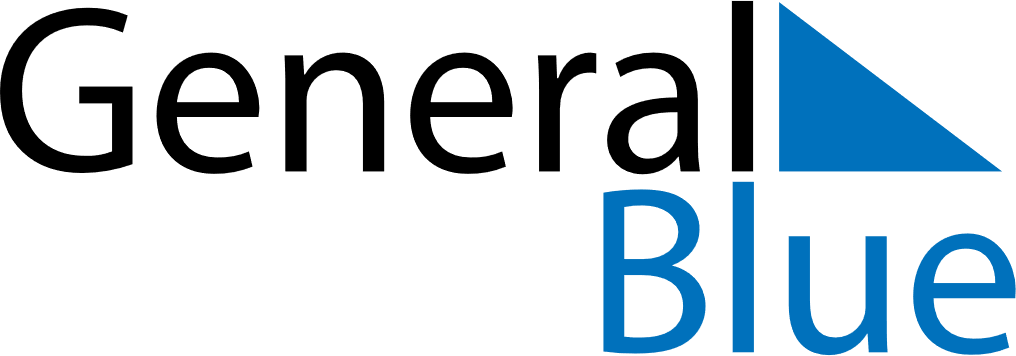 September 2021September 2021September 2021VaticanVaticanSUNMONTUEWEDTHUFRISAT1234567891011Nativity of Mary12131415161718192021222324252627282930